ANEXO I. FORMULARIO SOLICITUD II CONCURSO DIVULGACIÓN E INVOLUCRACIÓN DE LA FUNDACIÓN CIENTÍFICA AECCDATOS PERSONALESAPELLIDOS Y NOMBRE:DNI:CENTRO DE INVESTIGACIÓN:					PROVINCIA:TELÉFONO de contacto:CORREO electrónico:Comunidad científica AECC Nombre convocatoria de la ayuda AECC concedida:Año concesión:Modalidad: (marcar con una X):Mejor publicación científicaMejor actividad divulgaciónTítulo:Resumen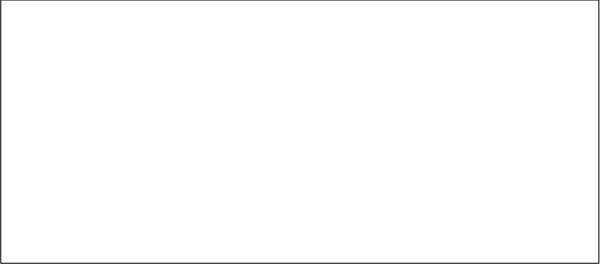 Descripción del impacto de los resultados de la publicación científica en los pacientes de cáncer o de la actividad de divulgación en la sociedadEn cumplimiento de lo previsto en la Ley Orgánica 15/1999, de 13 de diciembre, de Protección de Datos de Carácter Personal, el solicitante queda informado tanto de que los datos de carácter personal facilitados junto con las solicitudes del concurso, serán incorporados a un fichero que tiene como finalidad la evaluación y valoración de la solicitud presentada.Del mismo modo, los datos personales incluidos en las candidaturas no seleccionadas, serán asimismo conservados y mantenidos en dicho fichero. Estos datos podrán ser utilizados por la Fundación aecc con la finalidad de mantenerles informados sobre las actividades y noticias relacionadas con la propia Fundación y la Asociación Española Contra el Cáncer.Los interesados podrán ejercitar, en cualquier momento, sus derechos de acceso, rectificación, cancelación y oposición mediante solicitud dirigida a la Fundación aecc, c/ Amador de los Ríos, 5 – 28010 Madrid o fundacion.cientifica@aecc.es, acompañada de una fotocopia del DNI. Del mismo modo, en caso de que la candidatura presentada no sea seleccionada, los interesados podrán revocar en cualquier momento su consentimiento para la conservación de sus datos en los términos previstos en el párrafo anterior.